Município de Xavantina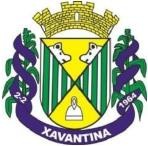 Estado de Santa CatarinaRua Prefeito Octávio Urbano Simon, 163 - Centro - 89780-000CNPJ. 83.009.878/0001-15EDITAL DE CHAMADA PÚBLICA N. 002/2024O Município de Xavantina, Estado de Santa Catarina, torna pública a Homologação Final das Inscrições, para contratação emergencial, unicamente com base na titulação e tempo de serviço, para o cargo de enfermeiro(a).1 DA HOMOLOGAÇÃO FINAL DAS INSCRIÇÕES PARA CHAMADA PÚBLICA N. 002/2024Cargo: Enfermeiro (a)Xavantina, Estado de Santa Catarina, em 26 de julho de 2024.Comissão Coordenadora da Chamada Pública n. 002/2024Publique-se.LUCIANO ANTONIO ALTENHOFEN Prefeito MunicipalDOMINGOS LUIS ZANANDRÉASecretária Municipal de SaúdeNOME DO CANDIDATOSITUAÇÃO ANDRÉA CARLA GABOARDI – CPF 624.***.***-20DeferidoANGELICA PAULA PARAVISI – CPF 081.***.***-08DeferidoANNE SANTOS DE CARVALHO – CPF 087.***.***-03Indeferido AURILENA COSTA COELHO – CPF 605.***.***-91DeferidoCAMILA BOEIRA – CPF 078.***.***-24Deferido ELENILDO FERREIRA MELO – CPF 027.***.***-11Indeferido GABRIELA SCWAAB– CPF 051.***.***-06Deferido GABRIELA ZANIESKI ZANELLA – CPF 102.***.***-42Deferido GILSEANE TORRES DE CARVALHO – CPF 009.***.***-40Indeferido GREICI DAIANI BERLEZI – CPF 097.***.***-64Indeferido KARINE THEOBALD – CPF 089.***.***-37Deferido LUANA APARECIDA ANTUNES – CPF 087.***.***-03Indeferido MICHELS DA SILVA WALMRATH – CPF 819.***.***-15Indeferido ODAIR BONACINA ARUDA – CPF 061.***.***-02Indeferido RAFAEL FRANCO RODRIGUES – CPFIndeferido SILIAN PERICLES PADILHA BRUM DE CAMARGO – CPF 949.***.***-53IndeferidoSUZY MICAELLY FERREIRA DOS SANTOS – CPF 051.***.***-56Indeferido TATIANA MARIA DE FIGUEIREDO PEREIRA – CPF 179.***.***-06Indeferido THAIS GONÇALVES CORREIA DIAS – CPF 046.***.***-13IndeferidoVALERIA RODRIGUES DE SOUZA – CPF 632.***.***-34Deferido ZULEIDE GUIMARÃES GOMES – CPF 439.***.***-53Indeferido 